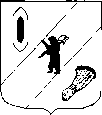 АДМИНИСТРАЦИЯ  ГАВРИЛОВ-ЯМСКОГОМУНИЦИПАЛЬНОГО  РАЙОНАПОСТАНОВЛЕНИЕ30.03.2020 № 299О внесении изменений в постановлениеАдминистрации муниципального районаот 28.12.2015 № 1511В соответствии с Федеральным законом от 06.10.2003 № 131-ФЗ «Об общих принципах организации местного самоуправления в Российской Федерации», Законом Ярославской области от 26.12.2014 № 93-з «О порядке проведения оценки регулирующего воздействия проектов нормативных правовых актов Ярославской области, проектов муниципальных нормативных правовых актов и экспертизы нормативных правовых актов», руководствуясь статьей 26  Устава Гаврилов - Ямского муниципального района Ярославской области, АДМИНИСТРАЦИЯ МУНИЦИПАЛЬНОГО РАЙОНА ПОСТАНОВЛЯЕТ:1. Внести изменения в Порядок проведения оценки регулирующего воздействия проектов муниципальных нормативных правовых актов и экспертизы муниципальных нормативных правовых актов, утвержденный    постановлением Администрации Гаврилов-Ямского муниципального района от 28.12.2015 № 1511 согласно Приложению.2. Контроль за исполнением постановления возложить на  заместителя Главы Администрации муниципального района Шабарову В.Н. 3. Опубликовать настоящее постановление в районной массовой газете «Гаврилов-Ямский вестник» и разместить на официальном сайте Администрации муниципального района.4. Постановление вступает в силу с момента официального опубликования.Глава  Администрациимуниципального района                                                                    А.А.КомаровПриложение к постановлению Администрации Гаврилов-Ямскогомуниципального района                                                                                                  от 30.03.2020 № 299         ИЗМЕНЕНИЯ, ВНОСИМЫЕ В ПОРЯДОК ПРОВЕДЕНИЯ ОЦЕНКИ РЕГУЛИРУЮЩЕГО ВОЗДЕЙСТВИЯ ПРОЕКТОВ МУНИЦИПАЛЬНЫХ НОРМАТИВНЫХ ПРАВОВЫХ АКТОВ И ЭКСПЕРТИЗЫМУНИЦИПАЛЬНЫХ НОРМАТИВНЫХ ПРАВОВЫХ АКТОВДополнить Порядок проведения оценки регулирующего воздействия проектов муниципальных нормативных правовых актов и экспертизы муниципальных нормативных правовых актов разделом 4 следующего содержания:« 4. Разрешение разногласий, возникающих по результатам проведения ОРВ проектов нормативных правовых актов и экспертизы нормативных правовых актов, затрагивающих вопросы осуществления предпринимательской и инвестиционной деятельности.4.1. В случае несогласия с выводами, содержащимися в заключении уполномоченного органа по результатам проведения ОРВ проектов нормативных актов или экспертизы нормативных актов, разработчик вправе в течение 10 рабочих дней с момента получения заключения представить в уполномоченный орган в письменном виде свои возражения.4.2. Уполномоченный орган в течение 7 рабочих дней с момента получения возражений на заключение (отдельные положения заключения) рассматривает их и в письменной форме уведомляет разработчика о согласии или несогласии с возражениями на заключение (отдельные положения заключения).        В случае согласия с возражениями разработчика на заключение (отдельные положения заключения) уполномоченный орган в срок, указанный в пункте 4.2 данного раздела Порядка, размещает на официальном сайте изменение в заключение, являющееся его неотъемлемой частью.         В случае несогласия с возражениями разработчика на заключение (отдельные положения заключения) уполномоченный орган в срок, указанный в пункте 4.2 данного раздела Порядка, оформляет таблицу разногласий по форме согласно приложению 8 к Порядку и направляет ее разработчику.4.3. Разрешение разногласий, возникающих по результатам проведения ОРВ проектов нормативных актов или экспертизы нормативных актов, в случае несогласия уполномоченного органа с представленными разработчиком возражениями и недостижения договоренности по представленным возражениям, осуществляется на согласительном совещании. Указанное совещание организует и проводит разработчик в срок не позднее 15 рабочих дней с момента получения таблицы разногласий.4.4. В течение 2 рабочих дней со дня проведения согласительного совещания разработчиком оформляется протокол, в котором отражаются сведения об урегулировании разногласий и принятом решении о согласии или несогласии уполномоченного органа с возражениями разработчика на заключение (отдельные положения заключения).       Протокол направляется в уполномоченный орган в срок не позднее 2 рабочих дней с момента его оформления.       В случае согласия с возражениями разработчика на заключение (отдельные положения заключения) уполномоченный орган в течение 2 рабочих дней со дня получения протокола размещает на официальном сайте изменение в заключение, являющееся его неотъемлемой частью.       В случае если урегулирование разногласий не достигнуто, разработчик направляет протокол и необходимые документы (проект нормативного акта, пояснительную записку, заключение) Главе Администрации Гаврилов-Ямского муниципального района для рассмотрения и принятия окончательного решения.4.5. Решение, принятое Главой Администрации Гаврилов-Ямского муниципального района по результатам рассмотрения разногласий, является обязательным для всех структурных подразделений Администрации Гаврилов-Ямского муниципального района.Приложение 8 к ПорядкуТАБЛИЦАразногласий по результатам проведения оценки регулирующеговоздействия проектов нормативных правовых актов и экспертизы нормативных правовых актов Гаврилов-Ямского муниципального района, затрагивающих вопросы осуществления предпринимательской и инвестиционной деятельности_________________________________________________________________(наименование нормативного правового акта,  проекта нормативного правового акта)    По результатам проведения  оценки  регулирующего  воздействия  проектовнормативных   правовых  актов  и экспертизы нормативных правовых  актов  Гаврилов-Ямского муниципального района, затрагивающих вопросы  осуществления  предпринимательской  и инвестиционной деятельности  (заключения по результатам  проведения  оценки  регулирующего воздействия или экспертизы от ____________ № ______________)."___" __________ 20__ г.Руководитель уполномоченного органа__________________________                 (подпись) №п/пЗамечания и предложения уполномоченного органа, высказанные по результатам проведения оценки регулирующего воздействия проекта нормативного акта, экспертизы или оценки фактического воздействия нормативного акта Гаврилов-Ямского муниципального районаОбоснования несогласия с замечаниями и предложениями уполномоченного органа, высказанные разработчиком проектов нормативных актов Гаврилов-Ямского муниципального районаМотивированные обоснования несогласия с возражениями органа-разработчика, высказанные уполномоченным органом 1234